Champ d’applicationTravaux d’entretien et de réparation des installations électriques.Quoi et comment ?Appliquez le principe des cinq règles vitales !DébranchementVerrouillageMesureMise à la terre / en court-circuitDélimitation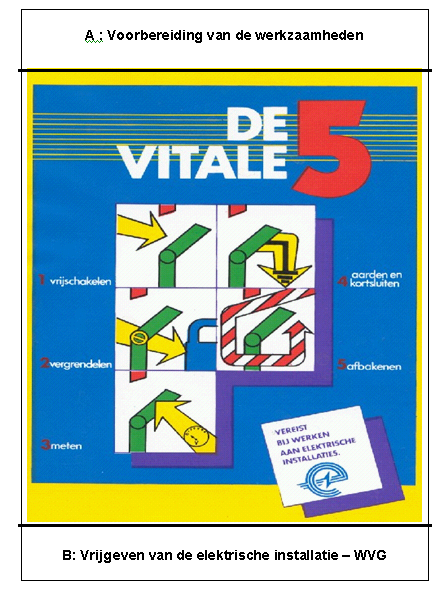  Débranchement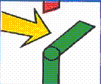  Assurez-vous que l’installation faisant l’objet de travaux soit complètement débranchée. En effet, la coupure se produit de préférence de manière visible.Verrouillage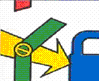  Assurez-vous que l’installation ne soit pas rebranchée sans votre autorisation.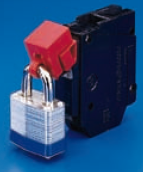 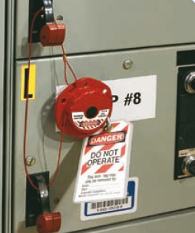 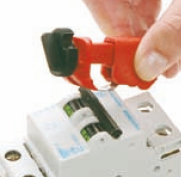 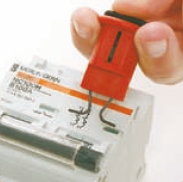 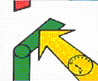 Mesure Procédez à un test de tension sur chaque conducteur faisant partie de l’installation déconnectée.  Le résultat obtenu doit toujours être équivalent à 0.  Assurez-vous non seulement que l’appareil de mesure convienne à cet usage, mais également que son fonctionnement ait été 		    testé au préalable.Mise à la terre / en court-circuit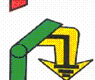  Mettez à la terre / en court circuit chaque conducteur de l’installation débranchée.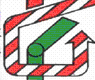 Délimitation Posez soit des panneaux soit des tissus de protection isolants ou encore d’autres matériaux afin d’éviter d’être en contact avec des pièces sous tension et non protégées d’autres installations.RemarqueSi nécessaire, veillez à une bonne concertation entre le responsable de l’exécution des travaux et le gestionnaire de l’installation.DOCUMENT TITLE:	Les cinq règles vitales à respecter lors de travaux sur des installations électriquesDOCUMENT NUMBER:	KPNWE.WI.11.HSCO.025REVIEW NUMBER: 	1EFFECTIVE DATE:    	01 Dec 2020NEXT REVIEW DATE:	01 Dec 2023 .. CONFIDENTIALITY:The information contained in this document is confidential to Kuwait Petroleum International Ltd. Copyright © Kuwait Petroleum International Ltd.  Copying of this document in any format is not permitted without written permission from the management of Kuwait Petroleum International Ltd.This document is reviewed and approved according to the released online Document Approval Flow *Access rights:	       Generally Accessible Prepared by:Operational AssistantAn CornelisReviewed by:Operational AssistantAn CornelisApproved by:QHSSE ManagerPatrick De BaereReview dateReview referenceReview detailsReview version01 Dec 2017001 Dec 2020--Periodic review - no changes1